ТЕХНИЧЕСКОЕ ЗАДАНИЕна производство инженерно – геодезических изысканий1. Наименование объекта: «Газоснабжение жилых домов по улице 1-я Сочинская в Ленинском районе г. Челябинска».2. Наименование изыскательской организации: ________________3. Заказчик (застройщик): АО «Челябинскгоргаз». Проектная организация, выдавшая задание: АО «Челябинскгоргаз»Стадия проектирования: рабочая документация 6. Сведения о наличии ранее выполненных изысканий: нет. 7. Местоположение объекта и границы участка строительства: г. Челябинск, Ленинский район, ул.1-я Сочинская.8.  Техническая характеристика проектируемого объекта: Подземный газопровод из полиэтиленовых труб и стальных труб на выходе из земли, ориентировочной протяженностью 0,4км. 9. Требования к составу, точности и надежности изысканий:  9.1. Согласно СП 47.13330-2016 - актуализированная редакция СНиП 11-02-96; СП-11-104-97.9.2. Выполнить топографическую съемку в М 1:500 - сечением рельефа через 0,5 м; с нанесением всех существующих коммуникаций с указанием диаметров, материала труб, глубины заложения, отметок существующего газопровода на всех высотах, номеров опор линий электропередач (ЛЭП), отметок низа проводов ЛЭП и связи, напряжения ЛЭП. По автомобильным дорогам – указать материал покрытия дороги и ее категорию. 10. Требования к составу, срокам и очередности представления отчетных материалов: перечень отчетных материалов согласно СП 47.13330-2016, СП 11-104-97 срок - согласно договору.11. Требования к изыскательской организации:11.1. Наличие сметы для обоснования стоимости работ.11.2. Наличие собственной производственной базы, испытательной лаборатории, свидетельства СРО11.3. Выполнение работ своими собственными силами, без привлечения субподрядчиков.11.4. Технический отчет по результатам инженерных изысканий на бумажном носителе (2 экз.) и в электронном виде (1 экз.) выдать Заказчику и в одном экземпляре предоставить в Управление по архитектурно-градостроительному проектированию города Челябинска. 12. Дополнительные требования:12.1. Границы съемки смотри на прилагаемой схеме, площадь съемки ~ 0,70 га12.2. Система высот - Балтийская.12.3. Система координат - Местная.12.4. Показать отметки поверхности земли вдоль трассы проектируемого газопровода. 12.5. Нанести все деревья, показать ворота и калитки в пределах границ корректировки съемки.12.6. Уточнить наличие недействующих коммуникаций  12.7. Согласовать с эксплуатирующими организациями положение и наличие существующих инженерных коммуникаций.Приложение: Ситуационный план.Приложение №1 к техническому заданию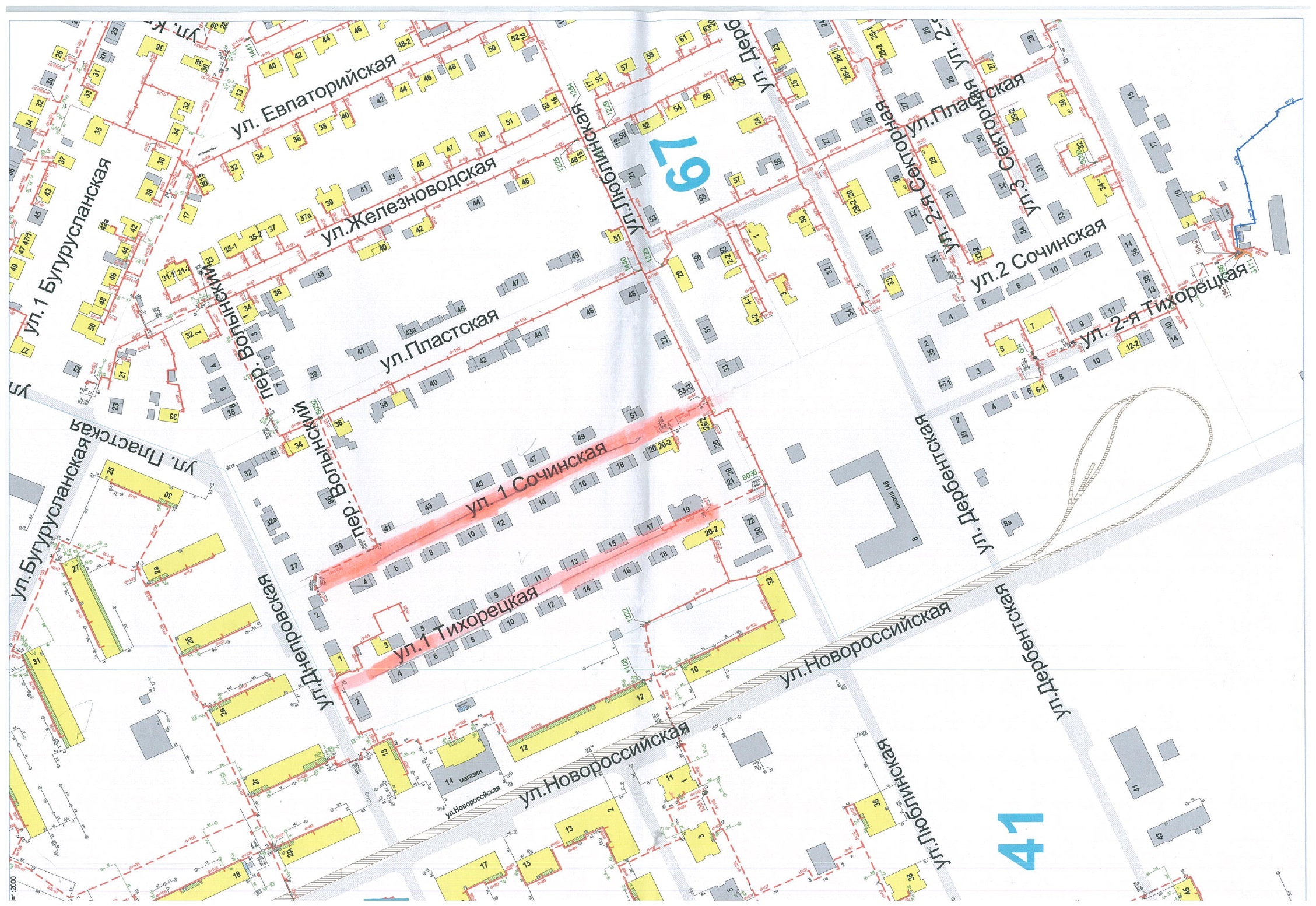 